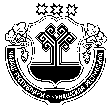 Об определении местоположения           В соответствии с действующим законодательством  «О местном самоуправлении»  администрация Кадикасинского сельского поселения Моргаушского района Чувашской Республики п о с т а н о в л я е т: Присвоить земельному участку с кадастровым номером 21:17:072501:2526, общей площадью 1200 кв.м., находящийся на территории Кадикасинского сельского поселения Моргаушского района Чувашской Республики, ранее имевший адрес объекта: Чувашская Республика - Чувашия, р-н Моргаушский, с/пос. Кадикасинское, д. Яраккасы, местоположение: Чувашская Республика - Чувашия, муниципальный район Моргаушский, с/пос. Кадикасинское, д. Яраккасы, ул. Лесная, участок 56.Присвоить земельному участку с кадастровым номером 21:17:070701:390, общей площадью 4000 кв.м., находящийся на территории Кадикасинского сельского поселения Моргаушского района Чувашской Республики, ранее имевший адрес объекта: Чувашская Республика - Чувашия, р-н Моргаушский, д. Чурикасы, местоположение: Чувашская Республика - Чувашия, муниципальный район Моргаушский, с/пос. Кадикасинское, д. Чурикасы, ул. Школьная, участок 37.Постановление вступает в силу с момента его подписания. Глава администрации Кадикасинсого  сельского поселения                                                                                          Моргаушского района Чувашской Республики                                                  Г.Г.ЛебедевЧУВАШСКАЯ РЕСПУБЛИКАМОРГАУШСКИЙ РАЙОН                АДМИНИСТРАЦИЯ               КАДИКАСИНСКОГО СЕЛЬСКОГО ПОСЕЛЕНИЯ    ПОСТАНОВЛЕНИЕ            Деревня Кораккасы                                                          ЧĂВАШ РЕСПУБЛИКИ      МУРКАШ РАЙОНĔ	                 КАТЬКАС ЯЛ   ПОСЕЛЕНИЙĔН     АДМИНИСТРАЦИЙĔЙЫШĂНУКораккас ялĕ